　　　　　　【保護者・保育所・学校関係者にご記入いただき、学校見学の際にお持ちください。】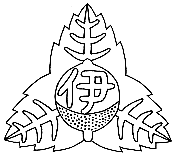 　　　　　　　　　　学校見学・体験学習　記録カード　　　　伊那養護学校　地域連携支援室　　　　　　　　　見学（体験）日：　令和　　年　　月　　日　　　　　　対応者：　　　　　　　　　　　　　　　　　　　　　　　　　　　　　　　　　　　　※今後の連絡等の資料とさせていただきますお子さんの名前　　　お子さんの保育所・学校名保護者氏名　　　　　　　　　　　　　 （続　柄）　　  　　現住所見学付き添いの方　　　　　　　　（お子さんとの関係）　　 連絡先電話番号（父または母）副学籍制度の説明（市町村で説明をしてくれた方）保護者（参観者）の方・・・お子さんのことについて、支障がない範囲で結構ですので、以下の点について教えてください・・・上伊那圏域以外（諏訪圏域・下伊那圏域等）から本校を希望される場合、その理由をご記入くださいその他（伝えておきたいことがありましたら、ご記入ください(お子さんのこと、今後の進路・就学のこと等）ふりがな性別生年月日年齢平成　　年　　月　　日　生まれ　　　　歳学校・保育園学校・保育園年在籍学級（小中学校のみ記入）知的学級　自情学級　通常学級　その他電　話　　　　　（　　　　　）　　　　　（　　　　　）寄宿舎の希望（中学部希望者のみ○を）所属長寄宿舎の希望（中学部希望者のみ○を）担任名寄宿舎の希望（中学部希望者のみ○を）　　　　　　　　　　　　　　　　　　（　　　）　　　　　　　　　　　　　　　　　　（　　　）（　　　　　　）（　　　　　　）（　　　　　　）（　　　　　　）℡・fax　（　　　）携帯電話　　（　　　）療育手帳をお持ちですかはい　・　いいえはいの方→判定は？（A1　A2　B1　B2）療育手帳をお持ちですかはいの方→手帳更新日は？令和　　　年　　　月　　　日身体障害者手帳をお持ちですかはい　・　いいえはいの方→種類は？　（　　種　　級）診断名（障害名）（　　　　　　　　　　　　　　　　　）　　　　なし（　　　　　　　　　　　　　　　　　）　　　　なし食物アレルギーがありますかはい　・　いいえはいの方→食品は（　　　　　　　　）福祉サービスを利用されていますかはい　・　いいえはいの方→相談支援専門員（　　　　　　　　　　）